Kurczaczek z butelek plastikowychMateriały potrzebne do wykonania pracy:- dwie butelki plastikowe- papier kolorowy- bibuła- klej, nożyczki 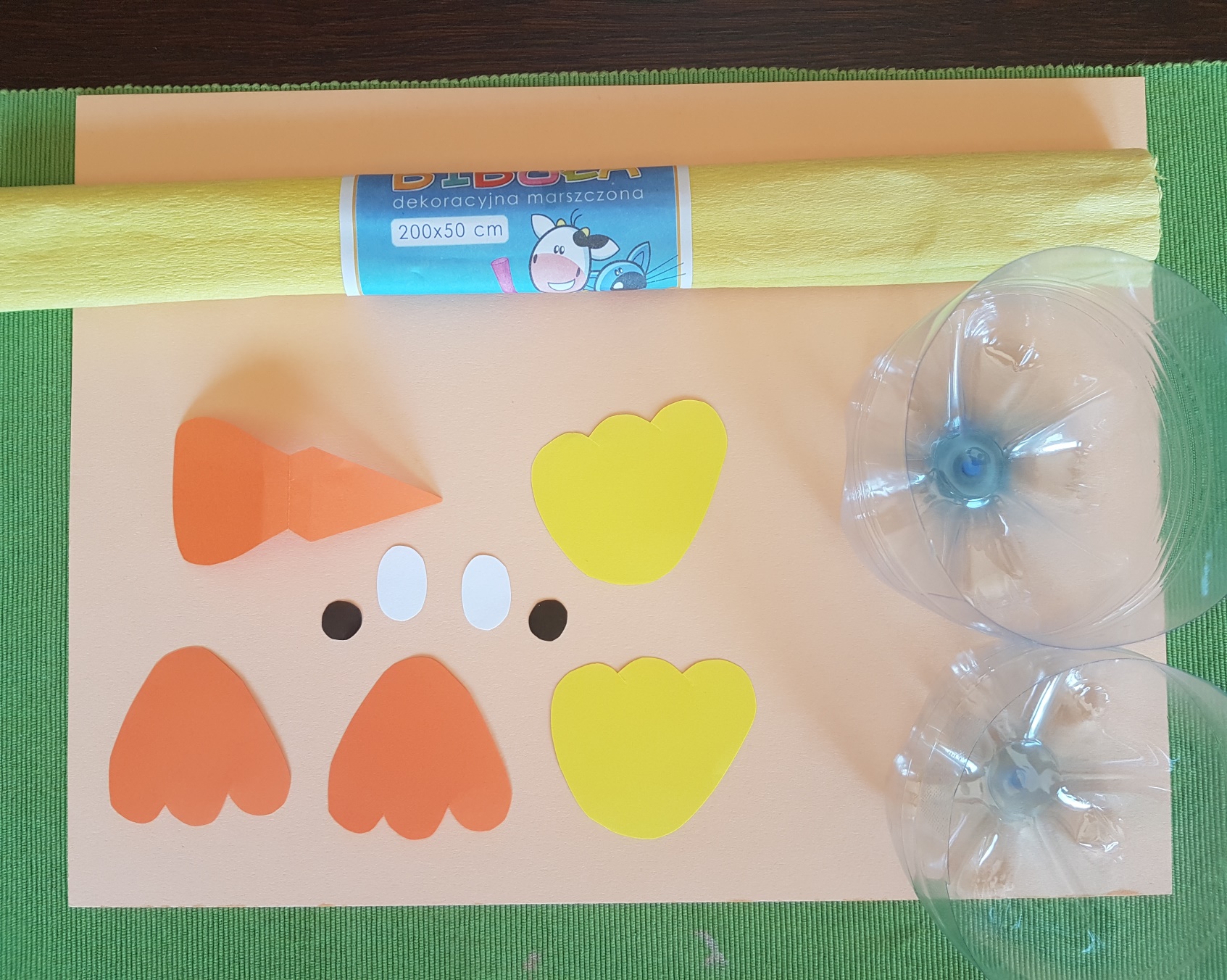 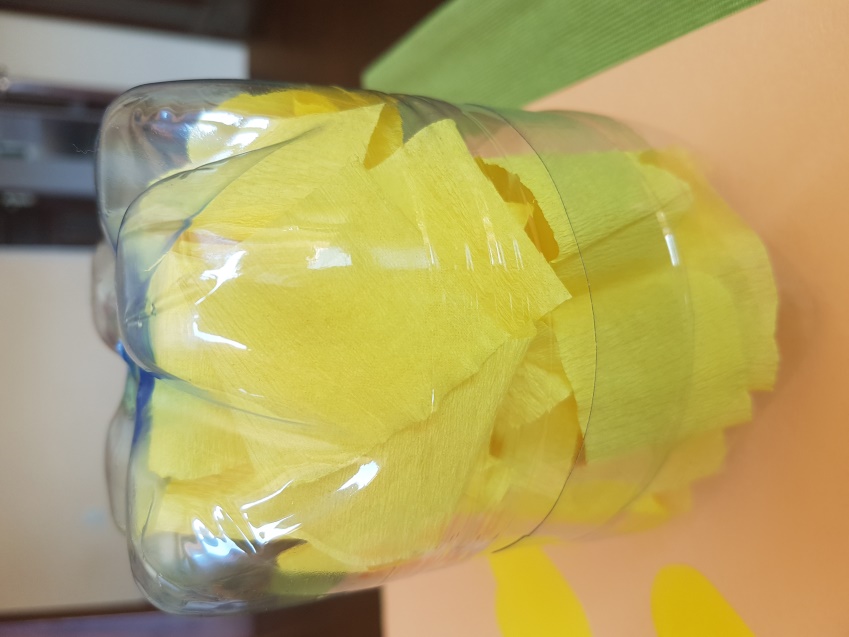 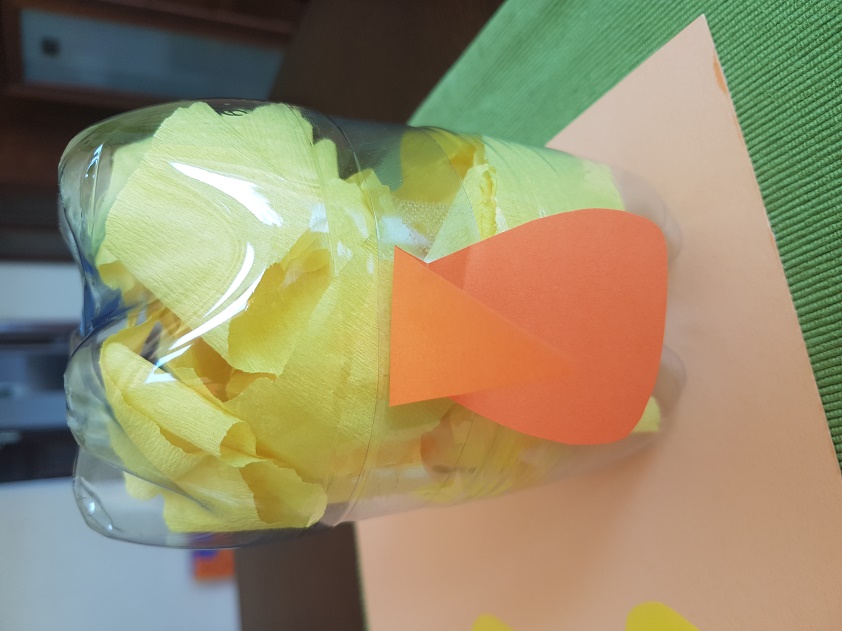 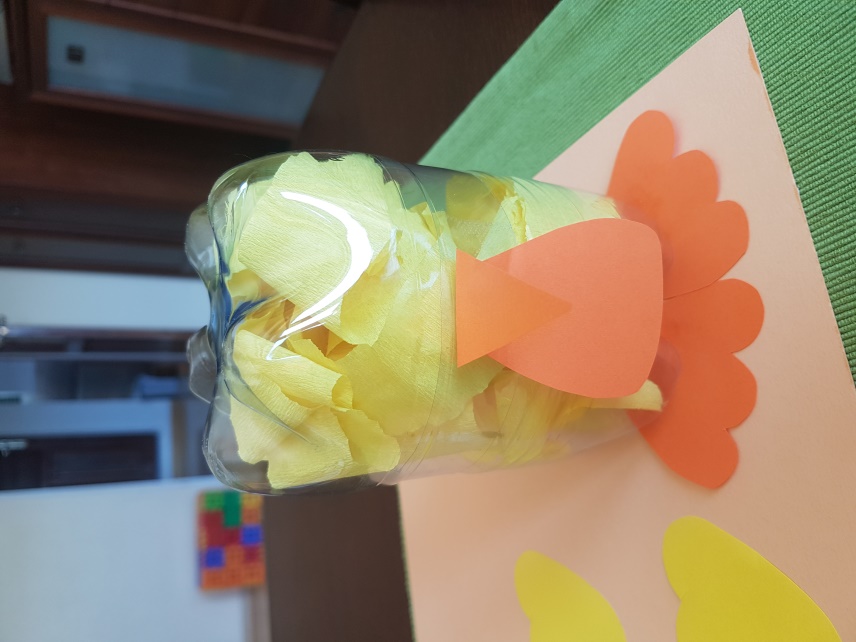 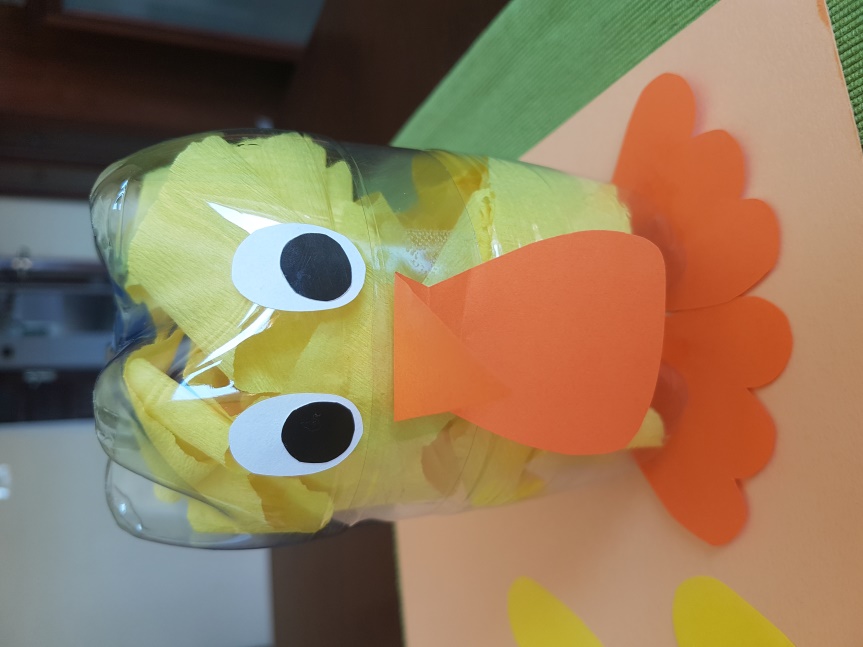 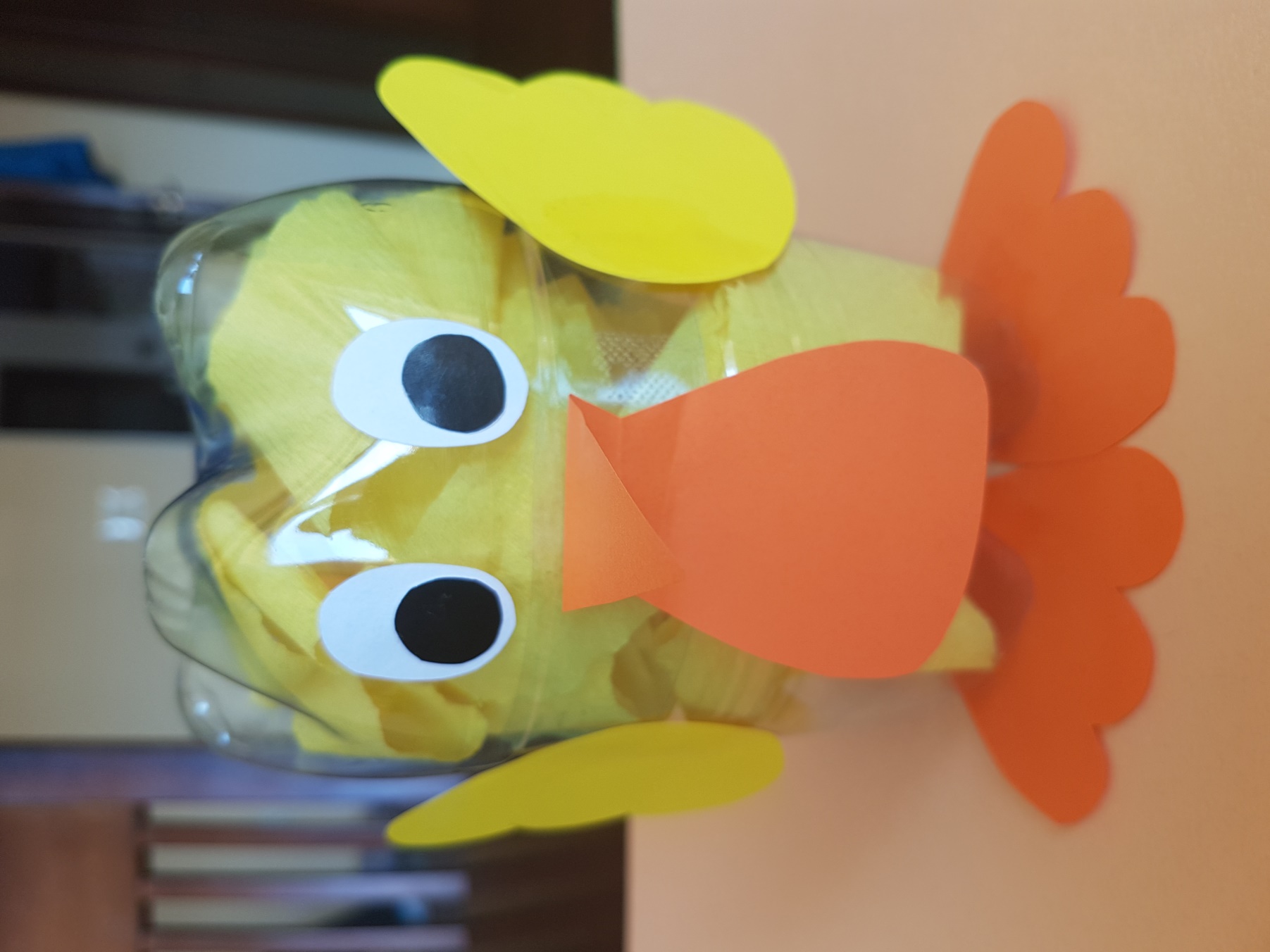 